ПРИКАЗ № 123-О« 24 »  ноября 2016 г.О внесении изменений в Приказ от 01.12.2015 г. №92-О«О порядке применения бюджетной классификации Российской Федерации в части, относящейся к бюджету муниципального образования «Город Майкоп»В соответствии с абзацем 5 пункта 4 статьи 21 Бюджетного кодекса Российской Федерации  п р и к а з ы в а ю:Раздел II «Правила отнесения расходов местного бюджета на соответствующие целевые статьи классификации расходов бюджетов «Указаний о порядке применения бюджетной классификации Российской Федерации в части, относящейся к местному бюджету муниципального образования «Город Майкоп»: дополнить строками:1.2 строка:изложить в новой редакции:Настоящий Приказ вступает в силу с момента его подписания. Начальнику отдела прогнозирования и анализа расходов бюджета (Гончаровой С.Ю.) разместить настоящий Приказ на официальном сайте Администрации МО «Город Майкоп» (http://www.maikop.ru).Контроль за исполнением настоящего Приказа возложить на заместителя руководителя Ялину Л.В.РуководительФинансового управления                                          В. Н. ОрловАдминистрация муниципального образования «Город Майкоп»Республики АдыгеяФИНАНСОВОЕ УПРАВЛЕНИЕ385000, г. Майкоп, ул. Краснооктябрьская, 21тел. 52-31-58,  e-mail: fdmra@maikop.ru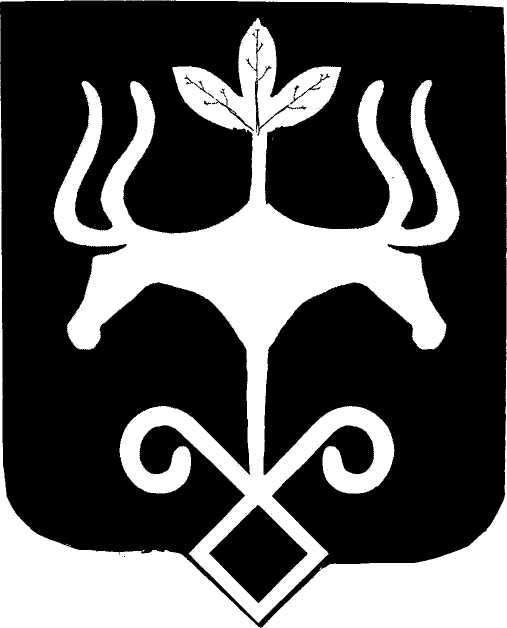 Адыгэ РеспубликэмМуниципальнэ образованиеу «Къалэу Мыекъуапэ» и АдминистрациеИФИНАНСОВЭ ИУПРАВЛЕНИЕ385000, къ. Мыекъуапэ,  ур. Краснооктябрьскэр, 21тел. 52-31-58,  e-mail: fdmra@maikop.ruНаименованиеКодПримечаниеПредоставление субсидии на возмещение затрат по оказанию услуг по изготовлению технических планов, кадастровых паспортов с поставкой на кадастровый учет объектов недвижимости, закрепленных за МУП «Майкопводоканал» на праве хозяйственного ведения99 0 00 00280По данной целевой статье отражаются расходы на предоставление субсидии на возмещение затрат по оказанию услуг по изготовлению технических планов, кадастровых паспортов с поставкой на кадастровый учет объектов недвижимости, закрепленных за МУП «Майкопводоканал» на праве хозяйственного веденияРасходы на мероприятия для исполнения наказов избирателей по предложениям депутатов Совета народных депутатов муниципального образования «Город Майкоп»25 0 01 00170По данной целевой статье отражаются расходы на мероприятия для  исполнения наказов избирателей по предложениям депутатов Совета народных депутатов муниципального образования «Город Майкоп»Расходы  на  мероприятия для  исполнения наказов избирателей по предложениям депутатов Совета народных депутатов муниципального образования «Город Майкоп»28 1 02 00170По данной целевой статье отражаются расходы на мероприятия для  исполнения наказов избирателей по предложениям депутатов Совета народных депутатов муниципального образования «Город Майкоп»Реконструкция незавершенного строительством объекта капитального строительства «Средняя общеобразовательная школа на 33 класса в Западном жилом районе города Майкопа», по адресу: г. Майкоп, ул. Пионерская,532 (реконструкция здания плавательного бассейна в актовый и спортивные залы)15 2 02 01060По данной целевой статье отражаются расходы на реконструкцию незавершенного строительством объекта капитального строительства «Средняя общеобразовательная школа на 33 класса в Западном жилом районе города Майкопа», по адресу: г. Майкоп, ул. Пионерская,532 (реконструкция здания плавательного бассейна в актовый и спортивные залы)НаименованиеКодПримечаниеКапитальное строительство школ15 2 02 01050По данной целевой статье отражаются расходы  на капитальное строительство школНаименованиеКодПримечаниеСтроительство общеобразовательной школы на 1100 мест по адресу г. Майкоп ул. 12 Марта 146, в том числе проектно-изыскательские работы15 2 02 01050По данной целевой статье отражаются расходы  на строительство общеобразовательной школы на 1100 мест по адресу г. Майкоп ул. 12 Марта 146, в том числе проектно-изыскательские работы